EELNÕU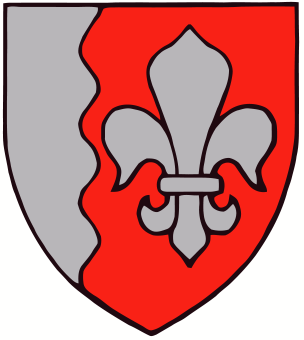 JÕELÄHTME  VALLAVOLIKOGU	M Ä Ä R U S	Jõelähtme   								 13. aprill 2023 nrLapsehoiuteenuse rahastamise tingimused ja toetuse maksmise kord Jõelähtme vallasMäärus kehtestatakse kohaliku omavalitsuse korralduse seaduse § 6 lg 3 p 2, § 22 lg 1 p 5, sotsiaalhoolekande seaduse § 5 lg 1, § 14, § 451, § 452, § 156 lg-d 31-33 ning koolieelse lasteasutuse seaduse § 10 lg 1, § 27 lg 3 ja 4 alusel.peatükkÜLDSÄTTED§ 1. Määruse reguleerimisalaMäärusega kehtestatakse Jõelähtme valla eelarves selleks ettenähtud vahendite arvelt koolieelses lasteasutuses mittekäiva eelkooliealise lapse lapsehoiuteenuse rahastamise tingimused ning toetuse määramise ja maksmise kord, suure hooldus- ja abivajadusega lapse lapsehoiuteenusele suunamise tingimused ja kord ning suure hooldus- ja abivajadusega lastele mõeldud toetavate teenuste rahastamiseks eraldatud vahendite kasutamise kord.§ 2. ÜldsättedLapsehoiuteenuse eesmärk on toetada last kasvatava isiku toimetulekut või töötamist või vähendada lapse erivajadusest tulenevat hoolduskoormust.Määrust kohaldatakse kooskõlas sotsiaalseadustiku üldosa seaduse ja sotsiaalhoolekande seadusega ning vajadusel teiste sotsiaalkaitse korraldust ja sotsiaalkaitse tagamist reguleerivate õigusaktidega.Lapsehoiuteenust ja toetavaid teenuseid määratakse valla elanikule, kelle elukoht rahvastikuregistri andmetel on Jõelähtme vald, samuti sotsiaalhoolekande seaduse § 5 lõigetes 2-5 nimetatud juhul.Lapsehoiuteenuse osutaja on lapsehoidja kutset omav füüsilisest isikust ettevõtja või juriidiline isik, kellel on Sotsiaalkindlustusameti poolt väljastatud kehtiv tegevusluba, või kohaliku omavalitsuse asutus või valitsusasutuse hallatav asutus, kellel on lapsehoiuteenuse osutamine põhimäärusejärgne ülesanne ning kes on lapsehoiuteenuse osutajana kantud majandustegevuse registrisse.peatükkVALLAEELARVEST MAKSTAV LAPSEHOIUTEENUSE TOETUS§ 3. Toetuse andmise alusedLapsehoiuteenuse toetus määratakse ja makstakse lapse hooldusõigust omavale isikule alljärgnevatel tingimustel:toetuse taotleja ning lapse, kelle jaoks toetust taotletakse rahvastikuregistri järgne elukoht on Jõelähtme vald ninglaps, kelle jaoks toetust taotletakse ei ole kantud ühegi munitsipaal- või eralasteaia nimekirja, aga on registreeritud Jõelähtme valla haldusterritooriumil asuva munitsipaallasteaia järjekorda.Lapsehoiuteenuse toetust on õigus saada lapsevanemal, kelle laps ei saa lasteaiakohta Jõelähtme valla haridusteenuste haldamise süsteemis ARNO esitatud lasteaiakoha taotlusel märgitud ajaks.Õigus toetust taotleda tekib perehüvitiste seaduse alusel saadava hüvitise maksmise lõppemise kalendrikuule järgnevast kuust ning lõpeb lapse vastuvõtmisel koolieelsesse lasteasutusse või õppima asumisel üldhariduskoolis.Toetuse saaja on kohustatud teavitama koheselt Jõelähtme vallavalitsust (edaspidi vallavalitsus) käesoleva paragrahvi lõigetes 1 või 3 toimunud muudatustest.peatükkSUURE HOOLDUS- JA ABIVAJADUSEGA LAPSE LAPSEHOIUTEENUSE RAHASTAMINE§ 4. Teenust saama õigustatud isikudSuure hooldus- ja abivajadusega lapse lapsehoiuteenusele on õigus lapsel kuni selle kalendriaasta lõpuni, kui laps saab 18-aastaseks. Vallavalitsuse sotsiaalametnik hindab teenuse vajadust igal lapsel eraldi.Ametnik hindab teenuste vajadust igal lapsel eraldi lastekaitseseaduse § 28 alusel ja täidab sotsiaaltoetuste ja teenuste infosüsteemis STAR lapse juhtumiplaani.§ 5. Toetavate sotsiaalteenuste rahastamineRiigieelarvest toetusfondi kaudu eraldatavaid vahendeid võib vallavalitsus kasutada suure hooldus- ja abivajadusega laste ja nende peredega seotud sotsiaalteenuste osutamiseks ja arendamiseks.Toetavad sotsiaalteenused on: transporditeenus;psühholoogiteenus, logopeediteenus ja muud teraapiad, mille vajadus on hinnatud erialaspetsialistide poolt;isikliku abistaja või tugiisiku teenus;abi- ja tugivahendite soetamine/rentimine;muud teenused või toetused, mis soodustavad suure hooldus- ja abivajadusega lapse ja tema perekonna toimetulekut ning aitavad vähendada perekonna hoolduskoormust või hooldus- ja abivajadusest tulenevaid lisavajadusi. Suurema teenusevajaduse korral eraldab vallavalitsus vastavalt riigieelarvest raske ja sügava puudega laste arvule eraldatud kindla piirsumma ulatuses lisatoetust. Teenuse osutaja või abi- ja tugivahendi müüjaga sõlmitakse leping ja/või tasutakse teenuse või abi- ja tugivahendi eest teenuse osutajale või eseme müüjale/rentijale arve alusel. Lapse seaduslikule esindajale või perekonnas hooldajale väljamakseid ei tehta.peatükkLAPSEHOIUTEENUSE TOETUSE TAOTLEMINE§ 6. Lapsehoiuteenuse toetuse taotlemine Toetuse taotleja esitab vallavalitsusele:kirjaliku vormikohase taotluse (lisa 1);isikut ning lapse hooldusõiguse omamist tõendava dokumendi (toetuse esmakordsel taotlemisel);teenuse pakkuja poolt esitatud arve, kus on eraldi välja toodud kohatasu- ja toiduraha  maksumus;lapsehoiuteenuse eest maksmist tõendava dokumendi.Käesoleva paragrahvi lõike 1 punktis 2 sätestatud isikut tõendava dokumendi esitamata jätmist ei loeta puuduseks juhul kui lapsehoiuteenuse toetuse taotlus on esitatud elektrooniliselt ning allkirjastatud digitaalselt.peatükkTOETUSE MÄÄRAMINE JA MAKSMINE§ 7. Toetuse määramine ja maksmineValla eelarvest makstava lapsehoiuteenuse toetuse määr on kuni 192,00 eurot kuus lapse kohta ning see on võrdne koolieelsetele eralasteasutustele makstava toetuse määraga.Kui vallavalitsusel ei ole võimalik pakkuda 1,5-kuni 7-aastasele lapsele kohta oma haldusterritooriumil asuvas lasteaias on lapsevanemal õigus saada lapsehoiuteenuse toetust kohatasu maksmise hüvitamiseks alljärgnevalt:1,5-kuni 3-aastase lapse vanemale makstav toetus. Lapsevanemate poolt kaetav kohatasu suurus on sama Jõelähtme Vallavolikogu 16.12.2021 määruses nr 5 “Koolieelsetes lasteasutustes lapsevanema poolt kaetava osa määr ja tasumise kord” kehtestatud kohatasu maksmise põhimõtetega. Õppeaasta keskel 4-aastaseks saava lapse puhul kehtivad tingimused kuni õppeaasta lõpuni.4-kuni 7-aastase lapse vanemale makstav toetus. Toetust makstakse käesoleva paragrahvi lõikes 1 sätestatud määras. Kui vallavalitsusel on pakkuda koht oma haldusterritooriumil asuvas lasteaias 1,5-kuni 3-aastasele lapsele õppeaasta keskel, kuid lapsevanem soovib kasutada lapsehoiuteenust õppeaasta lõpuni, siis kehtivad käesoleva paragrahvi lõike 2 punktis 1 tingimused.Juhul kui vallavalitsusel on pakkuda koht oma haldusterritooriumil asuvas lasteaias 4-kuni 7-aastasele lapsele, kuid lapsevanem soovib alustada/jätkata lapsehoiuteenusega, siis lapsehoiuteenuse toetust ei maksta. Erandkorras, põhjendatud taotluse alusel, otsustab toetuse määramise vallavalitsus sotsiaalkomisjoni ettepanekul. Lapsehoiuteenuse eest makstav toetus on kulutuste põhine ning seda makstakse arve ja kuludokumentide alusel, millest nähtub teenuse kasutamise periood, teenuse eest makstud kohatasu suurus ja maksmise kuupäev.Toetust makstakse alates päevast, kui taotleja on asunud õigustatult lapsehoiuteenust kasutama, kuid mitte rohkem kui kaks kuud tagasiulatuvalt taotluse esitamise hetkest arvates. Mittetäieliku koha kasutamise korral (nt. üksikutel päevadel suvekuudel või kui kohta hakatakse kasutama arvlemise kuu keskel) arvestatakse lapsevanema omaosalust proportsionaalselt kasutatud teenuse ajaga.Suure hooldus- ja abivajadusega lapse lapsehoiuteenuse ja toetavate teenuste rahastamine toimub teenuseosutaja esitatud arve alusel. Teenuse vajaduse hindamine toimub iga lapse puhul eraldi arvestades konkreetse lapse ja tema pere vajadusi.Ametnikul on suure hooldus- ja abivajadusega lapse õigus ja kohustus vajaduse korral nõuda taotlejalt täiendavaid dokumente (pere- või eriarsti epikriis, raviskeem, rehabilitatsiooniplaan, õppe-nõustamiskomisjoni soovitused, lapse perekonnas hooldamise leping, iseloomustus haridusasutusest, individuaalse arengu jälgimise kaart), andmeid ning kontrollida esitatud andmete õigsust.Otsuse toetuse andmise või sellest keeldumise kohta teeb vallavalitsus 10 tööpäeva jooksul toetuse taotlemiseks vajalike dokumentide saamise päevast arvates.Kui taotlust ei rahuldata, saadab vallavalitsus taotlejale motiveeritud otsuse 10 tööpäeva jooksul otsuse tegemisest.§ 8. Toetuse tagasinõudmineToetuse tagasinõudmisel rakendatakse sotsiaalseadustiku üldosa seaduse § 31-35 sätteid. § 9. Vaide esitamineLapsehoiuteenuse korraldamisest keeldumisega seotud haldusaktiga mittenõustumise korral on taotlejal õigus esitada vaie vallavalitsusele või esitada kaebus Tallinna Halduskohtule halduskohtumenetluse seadustiku §-s 46 sätestatud tähtaegadel ja tingimustel.§ 10. RakendussättedTunnistada kehtetuks Jõelähtme Vallavolikogu 12.01.2017 määrus nr 100 „Lapsehoiuteenuse rahastamise tingimused ja toetuse maksmise kord Jõelähtme vallas“.Määrus jõustub .Väino Haabvallavolikogu esimees